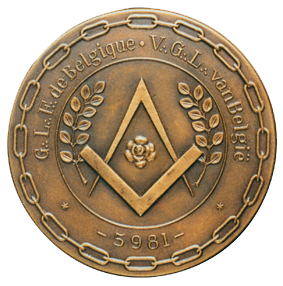 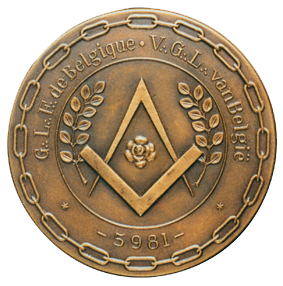 Vrouwengrootloge van België - Stationstraat 9-11 – 1190 – VorstGrande Loge Féminine de BelgiqueVrouwengrootloge van BelgiëGLFB-VGLBTer informatie…Aangezien u belangstelling hebt getoond voor de Vrouwengrootloge van België geven wij u graag wat meer informatie. Deze essentiële informatie zal het u gemakkelijker maken om met kennis van zaken te kiezen voor de weg die u wil bewandelen en om het belang van dat engagement te beseffen.De Vrijmetselarij is een initiatieke en discrete vereniging. Zij heeft tot doel de innerlijke vervolmaking aan te moedigen. De Vrijmetselarij cultiveert de intelligentie en het gevoelen. Zij beoogt bewustmaking, moedigt vrijheid van denken en handelen aan en leidt tot creativiteit en verantwoordelijkheid zodat een zekere wijsheid wordt verworven. De Vrijmetselarij is een kosmopolitische en progressieve instelling die tot doel heeft de waarheid te zoeken en te streven naar de vervolmaking van de mensheid.De Vrijmetselarij staat open voor alle vrije en rechtschapen vrouwen en mannen. Zij is gestoeld op de humanistische waarden van de Verklaring van de Mensenrechten van 1789. Haar leuze is: Vrijheid, Gelijkheid, Broederlijkheid. De Vrijmetselarij omvat verschillende Obediënties. Er bestaan mannelijke, vrouwelijke en gemengde Obediënties. De Vrouwengrootloge van België werd opgericht in 1981. In 2015 bestaan er een vijftigtal Werkplaatsen verspreid over België, Denemarken en de Verenigde Staten van Amerika. Zoals de andere adogmatische Obediënties, pleit deze exclusief vrouwelijke Obediëntie voor een universele broederschap en gaat ze uit van de waarden tolerantie, wederzijds respect en absolute gewetensvrijheid. Door haar initiatieke ritussen, rituelen en de studie van de symbolen biedt zij haar leden een methode aan die leidt naar een diepere zelfkennis met als ultieme doelstelling de verbetering van de mensheid.Iedere Werkplaats werkt als een denktank. Elk onderwerp dat kan leiden tot een beter begrip van zichzelf en van de anderen is er bespreekbaar en zorgt voor een persoonlijke geestelijke verrijking. In de VGLB werken we samen vanuit een eerder vrouwelijk perspectief. We willen polarisering tussen man en vrouw uitsluiten en plaats maken voor reflectie. Mannen en vrouwen hebben hun eigenheid, ze ontmoeten elkaar en vullen elkaar aan. Bij het uitwisselen van persoonlijke ideeën, gedachten of diepere boodschappen is er noodzaak om zich te kunnen uitdrukken in volledige vrijheid van denken en daarom kiezen we ervoor dat samen met vrouwen te doen.De arbeid in de Werkplaats is bijgevolg een geschikt middel voor broederlijke en respectvolle gedachtenwisseling. Elke vrouw heeft recht op een eigen mening en tegelijk de plicht om naar de anderen te luisteren en vrijuit haar eigen opinie te vormen. Het is een plaats waar elke vrouw, zonder zich beoordeeld te moeten voelen, haar ideeën kan formuleren zodat dat alles kan besproken worden en in vraag worden gesteld. De verschillende invalshoeken leiden tot een meer correcte visie.∆ ∆ ∆De vraag om toegelaten te worden kan op twee manieren gebeuren: hetzij door een Vrijmetselaar die denkt dat u over voldoende kwaliteiten beschikt om toe te treden en dit meedeelt aan de Werkplaats, hetzij door u spontaan kandidaat te stellen bij de Obediëntie. Buiten de al vermelde kenmerken moet men een vrije vrouw zijn, rechtschapen, met een open geest, sociaal voelend, bereid zijn zich te willen engageren en minstens 25 jaar oud. De VGLB kiest haar leden zonder enig onderscheid te maken in nationaliteit, overtuiging, materieel bezit of sociale positie.De toetredingsprocedure kan drie jaar duren. Na een eerste gesprek met de voorzitter van de Werkplaats, wordt de kandidate door enkele enquêtrices ondervraagd. Deze brengen verslag uit in de Werkplaats. De verschillende enquêtes worden over een langere periode gespreid, zodat de kandidate de tijd heeft om over de gestelde vragen na te denken. De volgende stap is de “blinddoekondervraging” tijdens dewelke de leden van de Werkplaats persoonlijk hun vragen kunnen stellen aan de kandidate. Wanneer zij daarna positief stemmen over uw aanvraag kan u worden ingewijd zodat u volwaardig lid wordt van de Werkplaats.Vanaf dan moet u minstens 2 à 3 avonden in de maand vrijhouden om aan de zittingen deel te nemen en om de instructies te volgen. U zal zich eventueel daarop moeten voorbereiden. Voor een volledige integratie in de Werkplaats en om uzelf verder te kunnen ontplooien moet u regelmatig deze bijeenkomsten bijwonen. Hou er rekening mee dat u daar de nodige tijd moet voor uittrekken.De verschillende stappen die ondernomen worden en de duur ervan, zijn heel erg belangrijk. De initiatieke weg begint immers al bij uw aanvraag tot toetreding. De Werkplaats moet een juist oordeel over uw persoonlijkheid en uw beweegredenen kunnen vormen. Zij wil zich ervan vergewissen dat u zich thuis zult voelen in de Werkplaats en omgekeerd, dat de Werkplaats ook bij u past. De GLFB-VGLB streeft er niet naar om veel mensen aan te werven en zich voortdurend uit te breiden maar zij is wel op zoek naar vrouwen die op een serene, persoonlijke manier een reis binnen de Vrijmetselarij willen maken en daardoor de Werkplaats met hun arbeid willen verrijken. Het is duidelijk dat de VGLB niets te maken heeft met een service-club, hoewel zij ook bijdragen levert op filantropisch vlak. Het is noch een therapeutische groep, noch een politieke vereniging. Graag sluiten we af met een goede raad: ga nu niet verder op zoek naar meer informatie over de Vrijmetselarij. De beroemde geheimen van de Vrijmetselarij zal u niet vinden in dikke boeken, de media of op internetsites. Het is veel boeiender deze te ontdekken door de initiaties, de arbeid en de omgang in de Werkplaats. Een gouden regel.Wees jezelf, formuleer een correct inzicht en spreek vrijuit!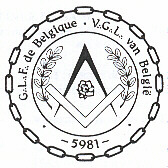 